                            SIMULATIONS (Google Earth) des projets de parcs éoliens sur les AspresNOTA : Les traits blancs sont proportionnels à la hauteur des machines (en bout de pale soit 130 m en moyenne) et à leur position sur le terrain.Visibilité du projet de Fourques depuis :Passa : depuis le Monastir del Camp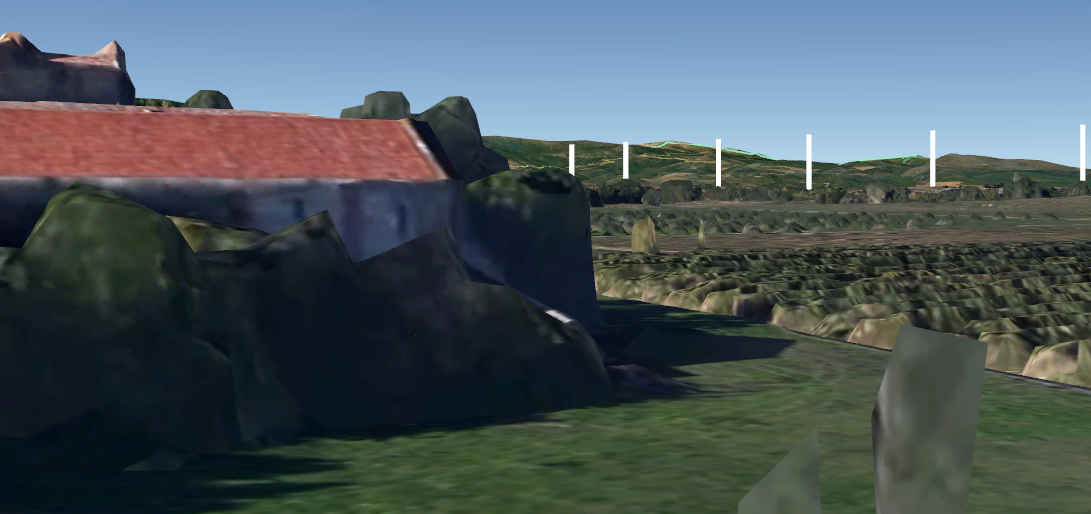 Passa : depuis le site naturel de la Chapelle Saint-Luc (+ une partie du projet de Passa, au premier plan)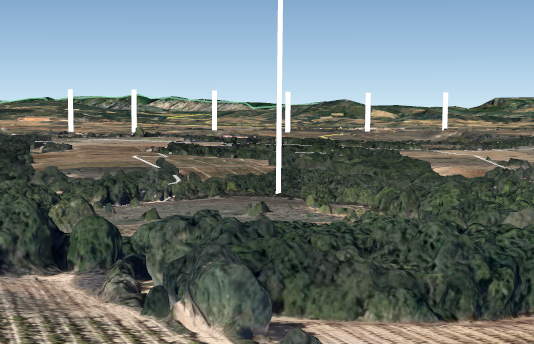 Passa : depuis le village de Passa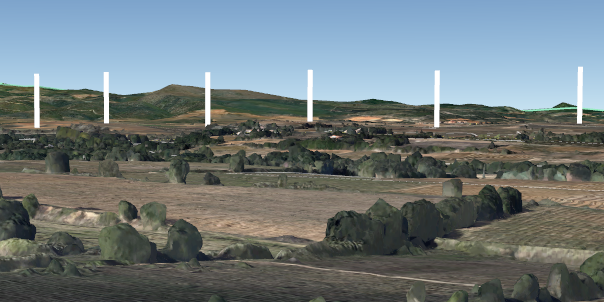 Fourques : depuis la Chapelle St-Sébastien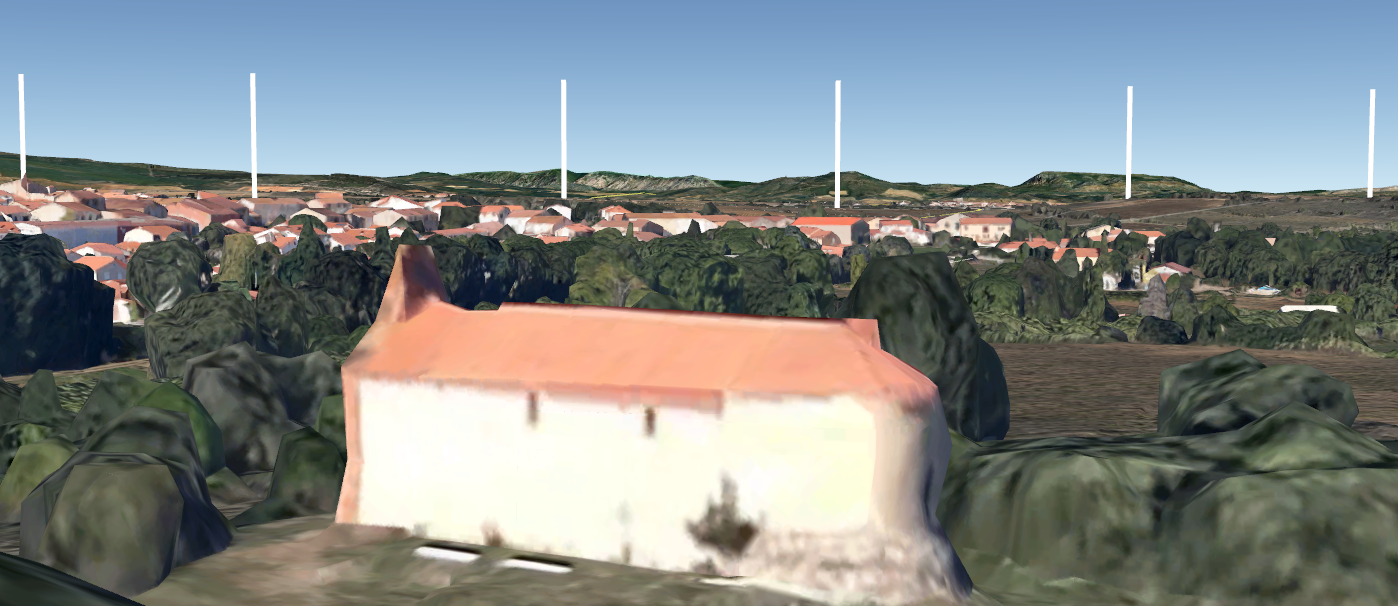 Fourques : depuis l’entrée du Village, par Llauro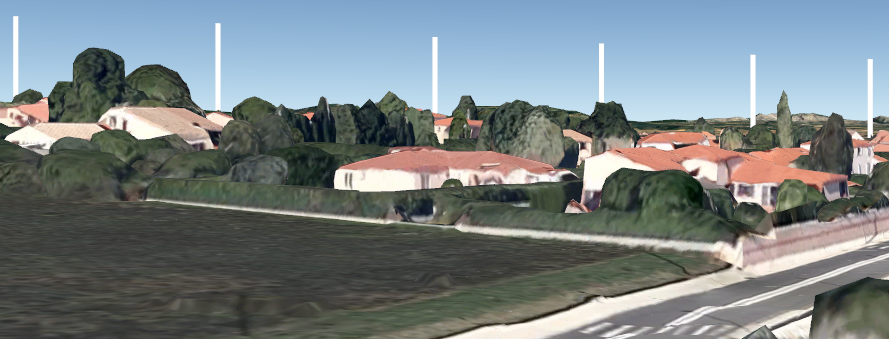 Trouillas : lotissement en bordure de la Départementale 37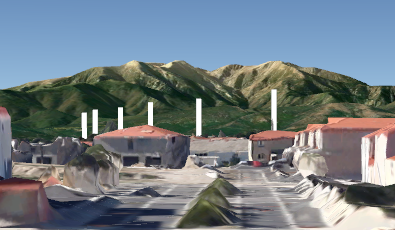 Trouillas : depuis l’entrée du village, par Villemolaque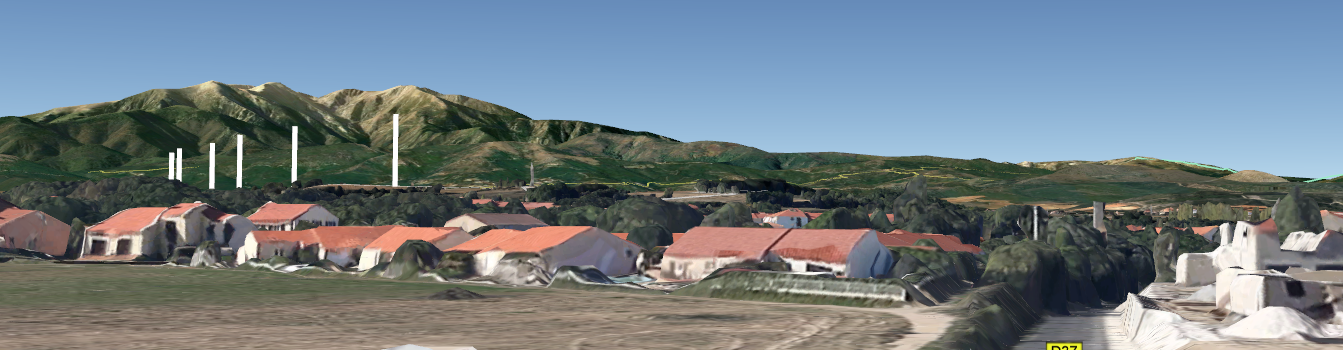 Banyuls dels Aspres : depuis le village (avec co-visibilité / projet éolien de Passa)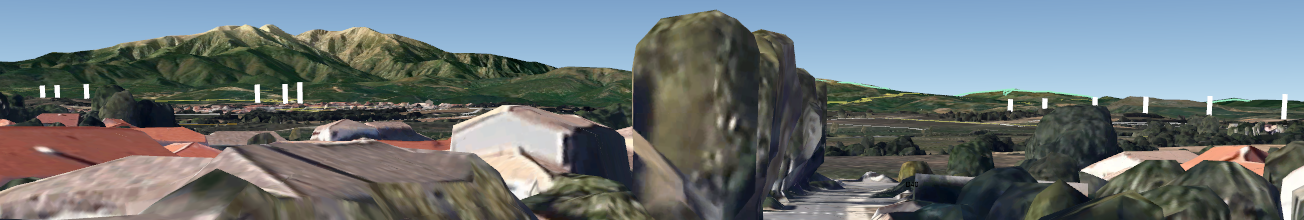 Terrats : entrée du village depuis Saint-Colombe de la Commanderie(+projet de Passa, au second plan)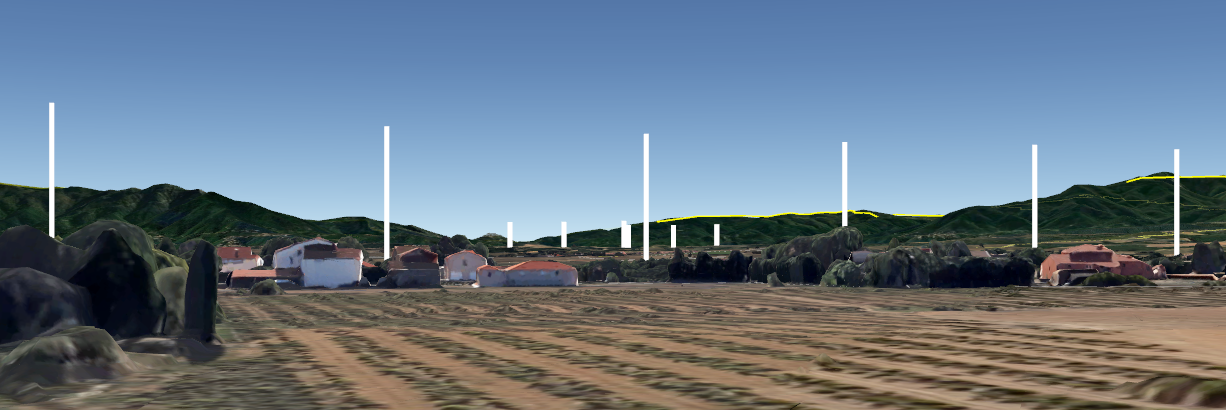 Sainte-Colombe de la Commanderie : (+projet de Passa, au second plan)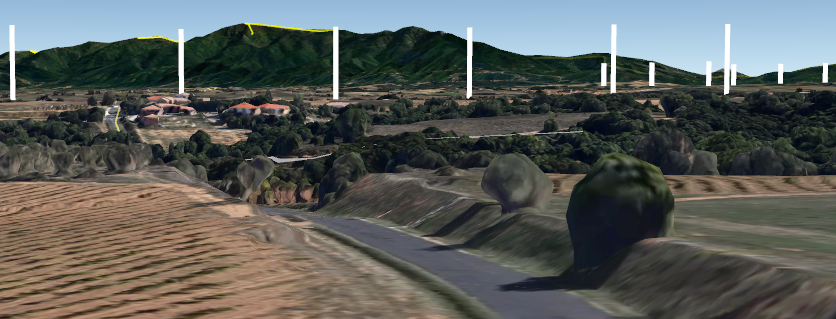 Montauriol : depuis la sortie du village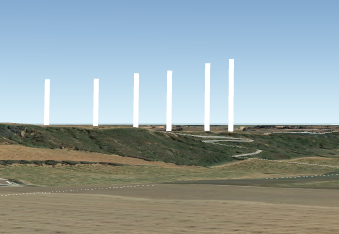 Llauro : depuis le village, « Balcon des Aspres »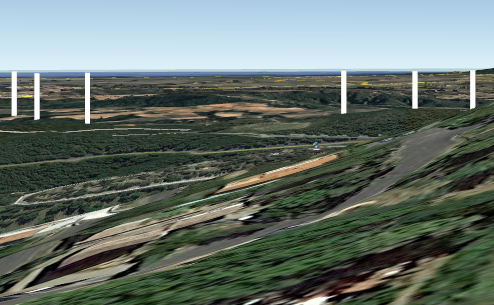 Caixas : depuis le site touristique de Fontcouverte, balcon sur la plaine du Roussillon  (+projet de Passa, à droite)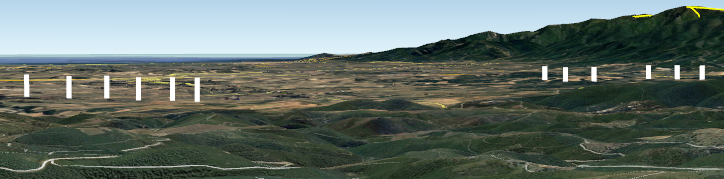 Tordères : Depuis le village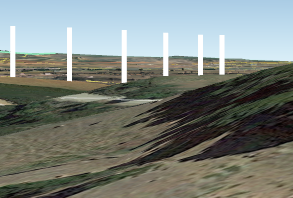 Depuis la plaine du Roussillon, illustration depuis le village de Villeneuve de la Raho :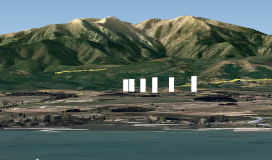 Toujours depuis la Plaine du Roussillon (Villeneuve de la Raho), le projet de Passa, en co-visibilité avec celui de Fourques… et le Canigou (toujours…) :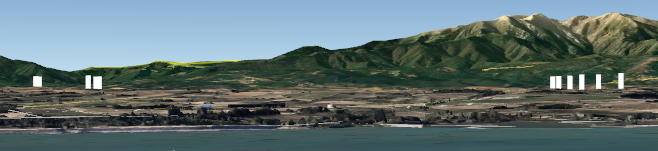 Depuis les hauteurs de Thuïr :  (+projet de Passa, au second plan)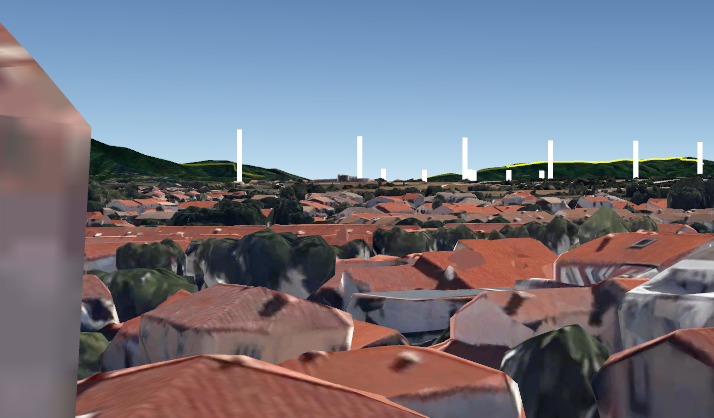 N’oublions pas :- Les projets de Caixas, Brouilla, Banyuls des Aspres…- Les 70 éoliennes présentes sur la zone Nord du Roussillon, les Fenouillèdes et celles du Sud de l’Aude ; déjà visibles depuis tous ces sites.